Projet  3: Lire et écrire un texte documentaireSéquence 1 : Identifier le thème d’un texte documentaire. Activité: Oral Durée: 45 ’Texte support : L’éléphant. P 78. D’après Pierre, Grand, fort et sage, l’éléphant, collection Découverte Benjamin, Edition Gallimard  Acte de parole: Donner des informations sur un personnage. Compétences de fin d’année : -Construire le sens d’un message oral en réception.-Réaliser des actes de parole pertinents dans une situation d’échange.Composantes de la compétence : -Mobiliser ses connaissances du système phonologique et prosodique.-Identifier la situation de communication.-Saisir la portée du message oral.-Prendre la parole pour donner des informations …-Produire un énoncé intelligible pour communiquer en réponse à une consigne, à une question.Objectifs d'apprentissage: -Discriminer différents énoncés oraux (poésies, exposés, spots publicitaires, etc.) à l’aide de leurs traits prosodiques.-Repérer le thème général. -Retrouver le cadre  spatiotemporel-Extraire d’un message oral des informations  explicites.-Déduire d’un message oral des informations implicites.-Dégager l’essentiel d’un message oral pour réagir.-Repérer l’objet du message.-Choisir des variantes d’actes de parole pour s’inscrire dans une situation de communication.-Participer à une discussion sur un sujet donné. -Reformuler des propos entendus.-Produire un énoncé dont l’intonation traduit l’intention de communication.-Intervenir dans une discussion en respectant les règles de prise de parole.Matériel didactique: Manuel de 5ème AP page 78, tableauDéroulement de l’activité- Situation problème :Faire écouter plusieurs textes, demander aux élèves de découvrir le thème général et dire si ces histoires sont vraies ou imaginaires.-pré requis :Citer quelques animaux domestiques et animaux sauvages. Eléphant, éléphante, éléphanteau.  1-Moment de découverte (Mise en contact avec un texte oral) Faire observer les éléments périphériques du texte : -Quel est le titre du texte ? -Identifier la source du texte : -D’où est-il extrait ?-Que représente l’image illustrant le texte ?-Comment se présente le texte ? -Est-ce que le texte forme un seul bloc ?-Combien y a-t-il de paragraphes ?-Formuler une ou deux hypothèses en s’appuyant sur le titre et l’illustration pour anticiper sur le sens du texte.2-Moment d'observation méthodique (analyse du texte oral):- Lecture magistrale du texte sur un ton naturel suivie de questions de compréhension pour chercher des mots, des phrases dans le texte conduisant l'élève à confirmer les premiers indices de compréhension du texte pour en construire le sens.Questions d'aide à la compréhension du texte orale:1-De qui parle le texte ? 2-Où vivent les éléphants ? L’éléphant est-il un animal solitaire ? 3-De quoi se nourrit un éléphant ?  4- Comment appelle-t-on l’animal qui ne se nourrit que des végétaux ? 5-Combien de kilos d’herbes peut manger un éléphant par jour ? Et combien de litres d’eau peut-il boire par jour ? 6-Combien l’éléphant a-t-il de dents ?7-Pendant la saison sèche, à l’aide de quoi l’éléphant creuse-t-il pour chercher l’eau sous le sable ?    8- A ton tour maintenant, donne des informations à ton camarade sur l’éléphant.  -Mots à retenir : éléphant, troupeau, végétarien, trompe, défense, herbivore, carnivore, insectivore, -Répétition et mémorisation :-Reprendre la phrase qui contient l'acte de parole du jour et faire répéter par quelques élèves. L’éléphant est un animal sauvage. L’éléphant habite (vit) en Afrique et en Asie.L’éléphant a (possède) quatre dents.L’éléphant creuse à l’aide de (avec) ses défenses.L’éléphant se nourrit de (mange des) végétaux.-Réemploi de la structure avec d'autres mots :Demander aux apprenants de former d’autres phrases selon les modèles étudiés. Pour cela, l’enseignant aidera ses apprenants avec des questions qui appellent des réponses reproduisant la structure étudiée. Où vivent les chats et les chiens ? De quoi ses nourrissent les renards ? Les lions ? Où habitent les tigres ? Que mangent les brebis ? …     Le chat est un animal domestique. Le lion est le roi de la forêt. Le renard est un animal solitaire. Le mouton se nourrit d’herbe. Le mouton est un animal herbivore…    3- Moment de reformulation personnelle (dire avec ses propres mots):Réinvestissement d’actes de parole du jour dans des situations de communication réelles (proposer jeux de rôle)-A ton tour, demande à ton camarade de classe de te donner des informations sur un animal qu’il a vu ou qu’il aime (domestique ou sauvage). Citer :- Le nom de l’animal,- Son lieu d’habitation,- Sa nourriture,- Ses spécificités (de quoi son corps est constitué ? Comment fait-il pour chercher sa nourriture ? Est-il dangereux ? Vit-il en groupe ou en solo ? Représente-t-il une espèce en voie de disparition ?...)4- Situation d’intégration :Donner une liste de Noms d’animaux, les élèves les classes (domestiques – sauvages).5- Moment d'évaluation ( Pour faire le point ):Projet  3: Lire et écrire un texte documentaireSéquence 1 : Identifier le thème d’un texte documentaire. Activité: Lecture (Compréhension de l’écrit)Durée: 45’Titre du texte support : La pollution des océans. P. 76D’après T. Hare et C. Leplae-Couwez. Les habitants en voie de disparition. Edition Gamma.Compétence de fin d’année : - Lire et comprendre un texte (de 80 à 120 mots) et développer  un comportement de lecteur autonome.Composantes de la compétence : -Construire du sens à l’aide d’éléments du paratexte  (silhouette, références, illustration).-Construire du sens à l’aide d’indices textuels.-Lire de manière expressive.Objectifs d'apprentissage: - Bâtir des hypothèses de lecture à partir d’éléments visibles du texte : titre, amorces de paragraphes, ponctuation et marques typographiques.- Bâtir des hypothèses de lecture à partir de l’illustration accompagnant le texte.- Identifier les actes de parole dans des textes qui racontent, qui décrit, qui informe. - Respecter la ponctuation, les liaisons et les groupes de souffle.  - Adopter une bonne vitesse de lecture.Matériel didactique: Manuel du 5ème AP page 79, tableau, une carte géographique montrant les océans.Déroulement de l’activité- Situation problème :Savoir lire les graphèmes complexes.1-Moment de découverte (mise en contact avec un texte écrit) :- Faire observer les éléments périphériques du texte.-Y a-t-il un titre ? Y a-t-il un nom d'auteur ? Où son nom est-il écrit ? Montrez-le.  -Comment se présente le texte ? -Est-ce que le texte forme un seul bloc ?-Combien y a-t-il de paragraphes ? -Que remarquez-vous au début de chaque paragraphe ?-Que représente l’illustration ? (que voyez-vous sur l’image qui accompagne le texte ?)-Formuler une ou deux hypothèses en s’appuyant sur le titre et l’illustration pour anticiper sur le sens du texte.2-Moment d'observation méthodique (analyse du texte écrit):-Lecture magistrale caractérisée par une articulation soignée, une prononciation juste, une prosodie marquée, un débit mesuré et une intensité de voix suffisante.-Lecture silencieuse suivie des questions de compréhension pour chercher des mots, des phrases dans le texte conduisant l'élève à confirmer les premiers indices de compréhension du texte pour en construire le sens.-Compréhension globale du texte :1-De quoi parle le texte ? 2-Quelles sont les causes de la pollution des océans ?-Compréhension détaillée du texte :1- Ce texte est-il présenté comme les textes que tu as déjà vus ? Qu’est-ce qui le différencie des autres textes ? 2- Quel est le thème traité dans le texte ? Relève du texte les mots et phrases qui justifient ta réponse ? 3- Quels sont les bénéfices des océans pour nous ? En contrepartie, les hommes protègent-ils les océans ? 4- D’où vient cette pollution ? 5- Qu’est-ce qui se passe quand les océans et les mers sont pollués ?6- Ce texte donne des informations imaginaires ou réelles ?7- Comment appelle-t-on ce type de texte ?-Lecture individuelle : Attirer l'attention des élèves sur le respect des liaisons, de l'enchaînement et de l'intonation. Vocabulaire à retenir : la mer, l’océan, la pollution, les eaux usées, les déchets d’usine, la marrée noire. 3- Situation d’intégration :- Demander aux élèves de retrouver les causes et les solutions de la pollution des océans.4- Moment d'évaluation ( faire le point ):                     Critères                                           IndicateursC1-Comprendre le sens du texte                               I1-En s’appuyant sur l’illustration accompagnant le texte.                                 12-Identifier les personnages.               I3-Identifier le lieu.C2-Lire le texte de manière expressive.                I1-Reconnaître les graphies d’un phonème.                                      I2-Articuler correctement les mots.                                                            I3-Respecter la liaison et l'enchaînement des mots.Projet  3: Lire et écrire un texte documentaireSéquence 1 : Identifier le thème d’un texte documentaire. Discipline : Vocabulaire.Durée: 45’Activité: La définition d’un mot. L’utilisation d’un dictionnaireRubrique : J'apprends en … vocabulaireCompétences : Reconnaître le champ lexical et savoir rechercher un mot utiliser le dictionnaire.Objectifs: L'élève sera capable de rechercher dans un dictionnaire :-un mot selon l’ordre alphabétique,-sa définition,-sa prononciation,-son orthographe,-sa nature,-ses synonymes,-ses emplois.* Développer chez l’apprenant une capacité de recherche de mot dans un dictionnaire de plus en plus rapide et efficace.  *L’élève doit être capable de lire les abréviation (n.m., n.f., v., …) que contient un dictionnaire. *L’élève doit être capable d’utiliser le dictionnaire multimédia.   Matériel didactique: des dictionnaires français-français, CD de dictionnaire, des micro-ordinateurs, le manuel de 5ème AP page 80, cahier d’activités, tableau.Déroulement de l’activité- Situation problème :Classer des mots par ordre alphabétique.1-Mise en situation:- Exploitation du texte de lecture déjà étudié «La pollution des océans ». Relever quelques mots dont les élèves ne connaissent le sens. Les recopier au tableau.    2- Analyse:- Souligne en rouge la première lettre de chaque mot, en bleu la deuxième et en vert la troisième. Ecris par ordre alphabétique les mots. Travail par groupes de 4à 5 élèves :- Recherche ces mots dans le dictionnaire. Eviter la recherche de page par page trop lente et épuisante. -Comment se prononce chaque mot ?-A quel groupe appartient le verbe « polluer » ? Comment se conjugue-t-il donc ?-Reproduis l’orthographe de chaque mot sans regarder le dico.-Recopie la définition du mot océan. Océan : N.M : vaste étendue d’eau salée qui occupe la plus grande partie du globe. Recherche éventuelle des synonymes.   Exemple extrait du dictionnaire Encarta à recopier au tableau et à expliquer aux élèves (mettre l’accent sur les points : transcription phonétique, nature, genre, pluriel, définition, exemple): Travail collectif : mise en commun des recherches.-Régler les éventuels points de désaccord entre les groupes et répondre aux questions des élèves.-Porter le résultat obtenu au tableau et demander aux élèves du même groupe de faire la synthèse.-Identifier les articulateurs logiques.-Faire dégager la notion à retenir par les élèves.Le dictionnaire donne des informations sur les mots. On l’utilise pour connaître :- L’orthographe d’un mot,-Sa nature,-Son sens…Dans le dictionnaire les mots sont classés par ordre alphabétique. Quand deux mots commencent par la même lettre, il faut regarder la deuxième, puis la troisième…Exemple : Répondre             Répandre 3- Situation d’intégration :Rubrique : je m’exerce. Trouver dans le dictionnaire le sens de : polluer, déchets, se répandre, fûts.4-Réinvestissement et évaluation par le biais d’activités variées :-Développer et évaluer les acquis du jour à travers des activités variées contenues dans le cahier d’activités.-Sélectionner les exercices en fonction du niveau de la classe et du temps dont il dispose.-Faire lire la consigne par quelques élèves.-Exécution individuelle de la tâche dans un laps de temps bien déterminé.-Correction collective : corriger l'exercice en faisant participer le plus grand nombre d'élèves.Travail sur les cahiers d’activités (Travaux pratiques) P16                 Projet  3: Lire et écrire un texte documentaireSéquence 1 : Identifier le thème d’un texte documentaire. Durée: 45’Discipline: Grammaire ( J'apprends en… grammaire )Titre : Le groupe verbal (V+COD § V+COI)Compétences : - Connaître Le groupe verbal : V + COD V + COI- Mobilisation des ressources linguistiques.Objectifs: -L'élève sera capable de reconnaître, dans une phrase, le GV et sa position dans une phrase.-L’élève sera capable d’utiliser cette ressource linguistique pour produire un énoncé intelligible. Matériel didactique: Manuel scolaire 5ème AP « page 47 », cahier d’activités, tableauDéroulement de l’activité- Situation problème :-Reconnaître les GNS et GV dans une phrase. -Reconnaître les catégories grammaticales de mots dans une phrase (noms, verbes, morphème grammaticaux).1-Mise en situation:-Exploitation du texte « La pollution des océans ». D’après le texte, qu’est-ce que les océans abritent ?  Comment les hommes se débarrassent des déchets ? Recopier au tableau les deux phrases extraites du texte : 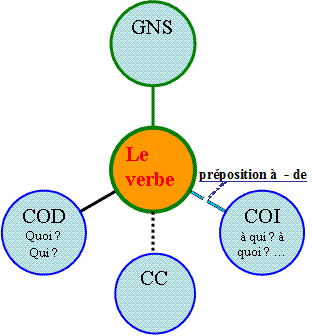 Les océans abritent beaucoup d’espèces de poissons et de mammifères.Les hommes se débarrassent des déchets en les jetant à la mer.    -Combien y a-t-il de phrases ? -Quel est leur type ?-Lecture des phrases à haute voix.2- Analyse:Travail par groupes de 4à 5 élèves :-Demander aux élèves de souligner les noms et les verbes dans les phrases proposées pour la leçon du jour.Travail collectif : mise en commun des recherches.-Que font les océans ? On encadre abritent beaucoup d’espèces…. et on écrit dessous GV. Quel est le verbe de cette phrase ? On souligne le verbe (v).Analyse à l’intérieur du GV : Qu’est-ce que les océans abritent ? On souligne beaucoup d’espèces de poissons et de mammifères et écrit dessous COD.On procède de la même façon pour retrouver le COI dans la deuxième phrase. -Enrichissement du corpus par l’utilisation d’autres phrases dont les groupes fonctionnels sont plus ou moins long -Faire dégager la notion grammaticale à retenir par les élèves.3- Situation d’intégration :-Renforcer le point de langue du jour par l’exercice proposé en page 81. Classer dans un tableau les COD et COI des phrases proposées. 4-Réinvestissement et évaluation par le biais d’activités variées :-Développer et évaluer les acquis du jour à travers des activités variées contenues dans le cahier d’activités.-Sélectionner les exercices en fonction du niveau de la classe et du temps dont il dispose.-Faire lire la consigne par quelques élèves.-Exécution individuelle de la tâche dans un laps de temps bien déterminé.-Correction collective : corriger l'exercice en faisant participer le plus grand nombre d'élèves.Travail sur les cahiers d’activités (Travaux pratiques) P…                 Projet  3: Lire et écrire un texte documentaireSéquence 1 : Identifier le thème d’un texte documentaire. Discipline: Conjugaison.Durée: 45’Rubrique : J'apprends en …conjugaisonTitre : Etre et avoir au futur simpleCompétences : - Connaître la conjugaison des verbes (être et avoir) au futur de l’indicatif.- Mobilisation des ressources linguistiques.Objectifs d’apprentissage: -L'élève doit être capable de conjuguer les deux verbes et auxiliaires « être » et « avoir » au futur de l’indicatif à toutes les personnes.- L’apprenant doit savoir employer le futur de l’indicatif.-L’apprenant saura utiliser cette ressources linguistique dans des situations de communication réelles aussi bien à l’oral qu’à l’écrit. Matériel didactique: Manuel scolaire 5ème AP page 82, tableau, cahiers d’activitésDéroulement de l’activité- Situation problème :-Les différents emplois et sens de « être » et « avoir »- Les pronoms personnels sujets1-Mise en situation:-Exploitation du texte de lecture. Poser des questions pour que les phrases ciblées soient formulées par les apprenants eux-mêmes. Aujourd’hui, les hommes continuent à polluer les océans. Dans le futur, ils n’auront plus rien à manger car toutes les espèces de poissons seront mortes. -Lecture silencieuse des phrases suivie des questions de contrôle de la compréhension globale suivantes :-Que font les hommes aujourd’hui ? Si on continue à polluer les mers et les océans, qu’est-ce qui se passera dans le futur (dans les années à venir)?2- Analyse:Travail par groupes de 4à 5 élèves :-Demander aux élèves de relever les verbes des phrases. -Quel est le temps de la première phrase ? (aujourd’hui le présent).  - Mange-t-on aujourd’hui du poisson ? Oui, et il y a plusieurs espèces comestibles. Selon la deuxième phrase, si les hommes continuent de polluer les océans, qu’est-ce qui se passera ? Ils n’auront plus de poissons à manger puisque toutes les espèces seront mortes. Ces actions se produiront donc dans le futur. Les verbes « auront » et « seront » sont conjugués au futur.Par quels mots peut-on remplacer l’expression « dans le futur » ? Dans quelques années, dans l’avenir, dans les années à venir, demain, après-demain, l’année prochaine, la semaine prochaine, le mois prochain, etc. -Porter le résultat obtenu au tableau. Ecrire le titre de la leçon. Travail collectif : mise en commun des recherches.-Remplacez « ils » par : je, tu, il/elle, nous, vous, elles et opérez les transformations qui s’imposent.  -Que remarquez-vous ?-Nommer le point de langue et commencer à formuler la règle.-Demander aux élèves du même groupe de faire la synthèse.-Enrichissement du corpus :-Donner des phrases dont les verbes être et avoir sont au présent que les élèves transformeront au futur simple.   -Faire remplacer les pronoms par d’autres pronoms personnels sujets.-Faire lire en épelant les terminaisons.-Attirer l’attention des élèves sur la relation entre la forme écrite et la prononciation de certaines formes verbales (sur la variation à l’oral et à l’écrit).-Faire dégager la règle à retenir par les élèves.3- Situation d’intégration :-Renforcer le point de langue du jour par l’exercice proposé en page 82. Classer dans un tableau les verbes être et avoir au futur. 4-Réinvestissement et évaluation par le biais d’activités variées :-Développer et évaluer les acquis du jour à travers des activités variées contenues dans le cahier d’activités.-Sélectionner les exercices en fonction du niveau de la classe et du temps dont il dispose.-Faire lire la consigne par quelques élèves.-Exécution individuelle de la tâche dans un laps de temps bien déterminé.-Correction collective : corriger l'exercice en faisant participer le plus grand nombre d'élèves.Travail sur les cahiers d’activités (Travaux pratiques) P…                 Projet  3: Lire et écrire un texte documentaireSéquence 1 : Identifier le thème d’un texte documentaire. Durée: 45’Discipline : OrthographeRubrique : J'apprends…en orthographe. Titre de l’activité : Les mots invariables.  Compétences : - Connaître et mémorisé Les mots invariables.- Mobilisation des ressources linguistiques.Objectif: -L'apprenant sera capable d’identifier les mots invariables et de mettre en œuvre les règles d’orthographe les concernant.- L’apprenant sera capable d’utiliser des ressources linguistiques pour exercer sa vigilance orthographique.  Matériel didactique: Manuel scolaire 5ème AP page 49, tableau, cahiers d’activités, livre d’orthographe et de grammaire.Déroulement de la leçon- Situation problème :Le genre et le nombre des noms et des adjectifs.1-Mise en situation:-Exploitation du texte de lecture. Pourquoi l’homme tue les animaux ? As-tu déjà vu un lion ? En existe-t-il encore dans nos forêts ? Pourquoi ?   Depuis la nuit des temps, l’homme tue les animaux pour les manger. Aujourd’hui, des espèces animales sont menacées de disparition. La loi doit empêcher, avec tous les moyens, cela de se produire.-Combien y a-t-il de phrases ? -Lecture silencieuse du texte suivie des questions de contrôle de la compréhension globale :- La maman de Babar se promène-t-elle avec petit là où il y a des animaux? A votre avis, pourquoi ? -Qui les accompagnait ?2- Analyse:Travail par groupes de 4 à 5 élèves :-Soulignez les verbes et les noms dans les phrases. Réécris les phrases en transformant les noms au singulier ou au pluriel.Depuis la nuit des temps, les hommes tuent l’animal pour le manger. Aujourd’hui, une espèce animale est menacée de disparition. Les lois doit empêcher, avec tous les moyens, cela de se produire.-On procde de la même façon en changeant le genre des noms.-Que remarquez-vous ? L’orthographe de certains mots ne change pas ; ils sont invariables.-Régler les points de désaccord entre les groupes et répondre aux questions des élèves.-Porter le résultat obtenu au tableau.Travail collectif : mise en commun des recherches.-Réécrire des mots invariables de mémoire. -Que remarquez-vous ?-Nommer le point de langue et commencer à formuler la règle.-Demander aux élèves du même groupe de faire la synthèse.-Enrichissement du corpus :-Identifier les mots invariables dans d’autres phrases.-Transformer des phrases contenant des mots invariables en changeant le genre et le nombre des noms.-Faire lire les mots invariables à la fin. Les réécrire de mémoire. -Attirer l’attention des élèves sur les cas exceptionnels de certains mots.-Faire dégager la règle à retenir par les élèves.3- Situation d’intégration :-Renforcer le point de langue du jour par l’exercice proposé dans la page 83. Souligne les mots invariables dans des phrases proposées dans le manuel. 4-Réinvestissement et évaluation par le biais d’activités variées :-Développer et évaluer les acquis du jour à travers des activités variées contenues dans le cahier d’activités.-Sélectionner les exercices en fonction du niveau de la classe et du temps dont il dispose.-Faire lire la consigne par quelques élèves.-Exécution individuelle de la tâche dans un laps de temps bien déterminé.-Correction collective : corriger l'exercice en faisant participer le plus grand nombre d'élèves.Projet  3: Lire et écrire un texte documentaireSéquence 1 : Identifier le thème d’un texte documentaire. Discipline : Lecture compréhension                                         Durée : 45’Rubrique : Je découvre une longue histoire.Titre du texte de support : Le cross impossible (suite). P. 86.                                                      Adapté de l’histoire Le cross impossible                                                          de M. Rebillard   Compétence de fin d’année : - Lire et comprendre un texte (de 80 à 120 mots) et développer  un comportement de lecteur autonome.Composantes de la compétence : -Construire du sens à l’aide d’éléments du paratexte  (silhouette, références, illustration).-Construire du sens à l’aide d’indices textuels.-Lire de manière expressive.Objectifs d'apprentissage: - Bâtir des hypothèses de lecture à partir d’éléments visibles du texte : titre, amorces de paragraphes, ponctuation et marques typographiques.- Bâtir des hypothèses de lecture à partir de l’illustration accompagnant le texte.- Identifier les actes de parole dans des textes qui racontent, qui décrit, qui informe.- Respecter la ponctuation, les liaisons et les groupes de souffle.  - Adopter une bonne vitesse de lecture.Matériel didactique: Manuel du 5ème AP page 86, tableau, un dictionnaire. Déroulement de l’activité- Situation problème :les homophones a/à, ou/où. Les contraires avec le préfixe « in ». Les graphèmes « an/am », « on/om », « en/em ». 1-Moment de découverte (mise en contact avec un texte écrit) :- Faire observer les éléments périphériques du texte.-Y a-t-il un titre ? Y a-t-il un nom d'auteur ? -Comment se présente le texte ? -Est-ce que le texte forme un seul bloc ?-Combien y a-t-il de paragraphes ? -Que remarquez-vous au début de chaque paragraphe ?-Que représente l’illustration ? (que voyez-vous sur l’image qui accompagne le texte ?)-Formuler une ou deux hypothèses en s’appuyant sur le titre et l’illustration pour anticiper sur le sens du texte.2-Moment d'observation méthodique (analyse du texte écrit):-Lecture magistrale caractérisée par une articulation soignée, une prononciation juste, une prosodie marquée, un débit mesuré et une intensité de voix suffisante.-Lecture silencieuse suivie des questions de compréhension pour chercher des mots, des phrases dans le texte conduisant l'élève à confirmer les premiers indices de compréhension du texte pour en construire le sens.-Compréhension globale du texte :1-Qui parle dans ce texte ? Quels sont les mots qui l’indiquent ? 2- De quoi parle Ramzi dans ce texte ? 2- Le jeune garçon participera à une compétition, laquelle ? D’après les parties de cette histoire que nous avons déjà vues, le jeune enfant est-il content de participer à ce cross ? -Compréhension détaillée du texte :1- Quels sont les personnages du texte ? 2- Où se déroule la scène ? 3- Ramzi dit que c’est magnifique. Qu’est-ce qui est magnifique? 4- Comparativement aux éditions précédentes de ce cross, y a-t-il plus de monde cette année ? Quelles sont les personnes que Ramzi a reconnues parmi les présents ?  5- Pourquoi le jeune garçon dit-il « je me sens débarqué par erreur sur une planète inconnues et inamicale » ? 6- Les parents de Ramzi sont-ils venus ou non ?7- Le cross est-il sur le point de commencer ? Est-il content d’être là ?-Lecture individuelle : Attirer l'attention des élèves sur le respect des liaisons, de l'enchaînement et de l'intonation. Vocabulaire à retenir : conduire quelqu’un, ma parole !, plein (beaucoup), débarquer, inamicale, planète, ligne de départ, ligne d’arrivée…3- Moment d'évaluation (faire le point):                          Critères                                                                IndicateursC1-Comprendre le sens du texte.     I1-En s’appuyant sur l’illustration accompagnant le texte.                 12-Identifier les personnages.I3-Identifier le lieu.C2-Lire le texte de manière expressive   I1-Reconnaître les graphies d’un phonème.                                     I2-Articuler correctement les mots.                                                                I3-Respecter la liaison et l'enchaînement des mots.Projet  3: Lire et écrire un texte documentaireSéquence 1 : Identifier le thème d’un texte documentaire. Activité : Préparation à la production écrite                                          Durée : 45’Rubrique : Je m’entraîne à … écrire.Compétence de fin d’année : Produire un texte d’une trentaine de mots environ, en  mettant en œuvre les actes de parole exigés par la situation de communication.Composantes de la compétence : - Produire des énoncés pour les insérer dans un cadre textuel donné.- Produire un texte en fonction d’une situation de communication- Assurer la présentation d’un écrit.- Utiliser des ressources diverses pour améliorer sa production écrite.Objectifs d’apprentissage : - Respecter une consigne d’écriture.- Utiliser des ressources linguistiques en fonction du texte à produire et du thème.- Utiliser des ressources documentaires (textes écrits, documents divers) pour produire.-Utiliser différentes variantes d’un même acte de parole (en fonction du contexte et du statut des personnages).- Ecrire de manière lisible et soignée.- Utiliser les ressources typographiques -Exercer sa vigilance orthographique Matériel : Le manuel de français, p 84. Exercices 1 et 2. Déroulement de l’activitéI-Moment de découverte :-Lire la consigne de chaque exercice.-Expliquer aux apprenants ce qui est attendu d’eux, quel travail devront réaliser.  II-Moment d’observation méthodique :1-Trouve ce qui se cache derrière les définitions proposées dans le manuel en page 84.2-Trouve les thèmes des textes proposés en 84. III- Moment de reformulation : Activités réalisées : 1/Répondre aux devinettes.Réponses : Je suis un lapin. Je suis un lion. Je suis une chauve-souris. Je suis la Terre.2/Retrouver le thème des textes.Réponses : Le chat : animal domestique, carnivore, chaton.                   Le palmier : arbre fruitier, dattes, le désert.                    Le soleil : chaleur, lumière. IV –Evaluation :                       Critères                                                                IndicateursC1/ Pertinence de la production                                        I1/ L’élève répond à la consigne.C2/Correction de la langue                                               I1/Respect de l’orthographe. C3/ Critères de perfectionnement           I1/ Apport personnel (illustration, enrichissement des  champs lexicaux par des mots personnels…)Projet  3: Lire et écrire un texte documentaireSéquence 1 : Identifier le thème d’un texte documentaire. Activité : Production écrite (1e jet)                                          Durée : 45’Acte de parole: donner des informations sur un personnage.Consigne : Pour réaliser un fichier des animaux, rédige un texte de 4 à 6 phrases où tu présenteras un des animaux suivants : le dauphin – la vache – le chameau – le panda. N’oublie pas de : mettre la ponctuation,donner un titre à ton texte,utiliser le présent de l’indicatif,utiliser la troisième personne du singulier.   Compétence de fin d’année : Produire un texte d’une trentaine de mots environ, en  mettant en œuvre les actes de parole exigés par la situation de communication.Composantes de la compétence : - Produire des énoncés pour les insérer dans un cadre textuel donné.- Produire un texte en fonction d’une situation de communication- Assurer la présentation d’un écrit.- Utiliser des ressources diverses pour améliorer sa production écrite.Objectifs d’apprentissage : Matériel didactique: Manuel du 5ème AP page 85, tableau, un dictionnaire. Déroulement de l’activité- Situation problème :La phrase, l’écriture.  1-Moment de découverte (mise en contact avec un texte écrit) :- Quels sont les animaux que vous connaissez ?- Lire la consigne. Demander aux apprenants d’expliquer le travail qu’ils réaliseront. 2-Moment d'observation méthodique (analyse du texte écrit):1- Quel est le nom de l’animal que tu as choisi pour ta rédaction ? 2- Où vit-il ?  Fais son portrait physique ? (Comment sont ses yeux, sa tête, ses oreilles, ses dents… ?3- De quoi il se nourrit ? Mange-t-il de grandes ou de petites quantités de nourriture ? 4- Comment fait-il pour chercher sa nourriture? Quels moyens utilise-t-il ? 5- Donne ton avis sur cet animal : dis si tu l’aimes ou non et pourquoi ? 6- Maintenant à l’aide des renseignements que tu viens de donner, présente l’animal de ton choix en quelques phrases ?  Etap1 : Rédige le texte dans le cahier de brouillon. Etape 2 : Recopie le texte que tu as obtenu dans le cahier de classe. Vérifie que : 3- Moment d'évaluation ( faire le point ):  Projet  3: Lire et écrire un texte documentaireSéquence 1 : Identifier le thème d’un texte documentaire. Durée : 45’Activité : Compte-rendu de la production écrite   Objectif : L'élève est capable de répondre à différentes consignes par écrit sans l'aide de l'enseignant.Compétences : Lire les consignes et répondre par écrit.Déroulement de l’activitéMoment 1 :  - Rappel de la consigne.  - Remarques de l’enseignant concernant les erreurs commises par les élèves dans leurs rédactions.  - Lecture par le maître de quelques textes d’élèves : deux meilleures rédactions, une d’un niveau moyen et une autre d’un niveau médiocre pour permettre aux élèves de se situer par rapport au travail de leurs camarades et de profiter du travail de chacun.  Moment 2 : 1-Expliquer la grille d’évaluation pour permettre à l’apprenant de prendre connaissance des critères selon lesquels sa rédaction a été corrigée. 2-Recopier la meilleure production d’élève au tableau avant sa correction avec la mention du nom et du prénom de l’élève comme auteur du texte. 3-Corriger avec les élèves les éventuelles erreurs que contiendrait le texte de l’élève.  4-Que pensez-vous de ce texte ? Quelle note mériterait-il ? Quelles observations pourriez-vous faire ?5-Recopier le texte ainsi corrigé dans les cahiers de classe.                                   Exercice 1 :Cherche dans le dictionnaire les mots suivants :- Végétarien Adepte d'un système d'alimentation (végétarisme) supprimant toute viande.- Mammifère Vertébré tétrapode caractérisé notamment par la présence de poils et de mamelles,- Vivipare Se dit des animaux dont les petits naissent sans enveloppe...- Ovipare Se dit des espèces dont la femelle pond des oeufs.Exercice 2:Ecris correctement les verbes entre parenthèses:- L'année prochaine, je (être) serai au collège. J'(avoir) aurai de nouveaux professeurs.- L'année prochaine, ma camarade et moi (être) serons au collège. Nous (avoir) aurons des cartables neufs et de nouveaux amis.- L'année prochaine, mes cousins (être) seront au collège. Ils (avoir) auront des cartables neufs et de nouveaux amis.Exercice 3:Construis deux phrases avec les verbes suivants :- Répondre à Samir répond à la question du maître.- écrire (quelque chose). Nadia écrit un texte.Exercice 4:Mets le GN souligne au pluriel.- Les médecins soignent les malades dans un hôpital. Des hôpitaux- L'agriculteur finit son travail à la tombée de la nuit. Ses travaux- La maman met la confiture dans un bocal. Des bocaux- En été, on porte un chapeau pour se protéger du soleil. Des chapeaux- Papa peint la porte de la maison. Les portesGrille d’évaluation :Projet  3: Lire et écrire un texte documentaireSéquence 1 : Identifier le thème d’un texte documentaire. Activité : Récitation                                           Durée : 45’Texte support : Pour ma mère. Maurice Carême.Acte de parole: donner des informations sur un personnage.Compétence de fin d’année : -Réaliser des actes de parole pertinents dans une situation d’échange.-Lire et comprendre un texte et développer  un comportement de lecteur autonomeComposantes de la compétence : -Lire de manière expressive.-Produire un énoncé intelligible en réponse à une consigne, une question.-Construire du sens à l’aide d’indices textuels-Construire du sens à l’aide d’éléments du paratexte  (silhouette, références, illustration).-Mobiliser ses connaissances du  système phonologique et prosodique.-Identifier la situation de communication. Objectifs d’apprentissage :- S’initier à la poésie, connaître la rime, le rythme, les strophes…- Discriminer différents énoncés oraux (poésies, exposés, spots publicitaires, etc.) à l’aide de leurs traits prosodiques.-  Repérer le thème général. - Retrouver le cadre  spatio-temporel- Restituer un texte mémorisé en respectant le schéma intonatif.- Bâtir des hypothèses de lecture à partir d’éléments visibles du texte : titre, amorces de paragraphes, ponctuation et marques typographiques.- Bâtir des hypothèses de lecture à partir de l’illustration, du schéma ou de la carte accompagnant le texte.- Identifier les actes de parole dans des textes qui racontent, qui décrit, qui informe.- Respecter la ponctuation, les liaisons et les groupes de souffle.  - Adopter une bonne vitesse de lecture.Déroulement de l’activité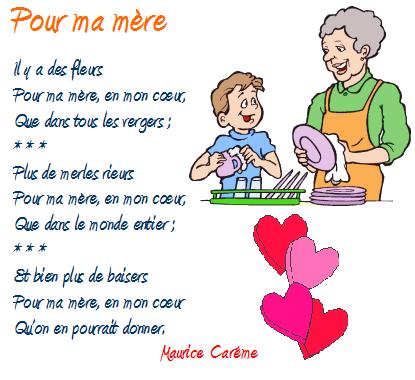 1-Moment de découverte (mise en contact avec un texte écrit) :a- Emettre des hypothèses de lecture : Faire observer les éléments périphériques du texte.-Y a-t-il un titre ? Y a-t-il un nom d'auteur ? Où son nom est-il écrit ? Montrez-le. - Que représentent les illustrations qui accompagnent le texte? -Formuler une ou deux hypothèses en s’appuyant sur le titre et l’illustration pour anticiper sur le sens du texte.2-Moment d'observation méthodique (analyse du texte écrit):-Lecture magistrale caractérisée par une articulation soignée, une prononciation juste, une prosodie marquée, un débit mesuré et une intensité de voix suffisante.-Lecture silencieuse suivie des questions de compréhension pour chercher des mots, des phrases dans le texte conduisant l'élève à confirmer les premiers indices de compréhension du texte pour en construire le sens.-Compréhension globale du texte :1- A qui parle l’auteur dans le texte ? 2- Est-ce que l’auteur aime sa mère ?-Compréhension détaillée du texte :b- Etudes des caractéristiques d’un texte poétique :  1- Ce texte est-il présenté comme les textes que tu as déjà vus ? Qu’est-ce qui le différencie des autres textes ? Comment appelle-t-on ce type de texte ?Les strophes : -Comment se présente le texte ? -Est-ce que le texte forme un seul bloc ?-Combien y a-t-il de strophes ? Combien de vers y a-t-il dans chaque strophe ?La rime : -Que remarquez-vous quant au son de la fin de chaque vers ?…. fleurs [œʀ] …. cœur…. rieurs  …. vergers [e]…. entier…. baisers…. donner *Ces vers se termine avec le même son [œʀ] et [e] qu’on appelle la rime. Le rythme : Maintenant on va étudier le rythme dans ce poème, il s’agit de savoir de combien de syllabes est constitué chaque vers : Combien de syllabes il y a dans chaque vers ? Pour I ma I mère I en I mon I cœur   6 syllabes  1        2        3        4      5        6Que I dans I  tous I les I ver I gers    6 syllabes  1        2          3        4      5        6Plus I de I merles I ri I eurs               5 syllabes                                1        2        3        4      5        Le premier vers de chaque strophe contient 5 syllabes Le deuxième et le troisième vers de chaque strophe contiennent 6 syllabes. 2- Quel est le thème traité dans le texte ? Relève du texte les mots et phrases qui justifient ta réponse ? Combien de fois les mots « ma mère » sont répétés dans le texte ? 3- Dans le verger, il y a beaucoup de fleurs. D’après ce poème (répéter le mot « poème » autant de fois possible pour que l’élève le retienne), où trouve-t-on plus de fleurs que l’auteur dédie à sa mère ? 4- Dans le monde il y a un nombre impressionnant de merles rieurs. Où peut-on en trouver plus d’après l’auteur ?  5- Où peut-on trouver aussi plus de baisers?6- Ce texte donne des informations imaginaires ou réelles ?Lecture individuelle : Attirer l'attention des élèves sur le respect des liaisons, de l'enchaînement et de l'intonation. Mémorisation du poème : aider les élèves à mémoriser le poème, le chanter pour les enseignants doués en musique. Si le temps ne le permet pas, demander aux apprenants de l’apprendre à la maison. Si possible, donner l’occasion aux élèves ayant une grande capacité de mémorisation de réciter le poème.   Vocabulaire à retenir : poésie, poème, poète, poétesse, rime, rythme, vers, strophe.3- Moment d'évaluation ( faire le point ):Projet  3: Lire et écrire un texte documentaireSéquence 1 : Identifier le thème d’un texte documentaire. Activité : EvaluationDurée : 45’Matériel : Le manuel de français p 87, cahier d’exercices, dictionnaire, tableau. Présentation de l’activité : Pour mettre le point sur ses acquisitions de l’élève récoltées tout au long de la séquence 1 de ce projet, quatre activités sont proposées dans le manuel. L’enseignant recense les lacunes chez certains apprenants. Il doit prévoir prévoir des activités de remédiation au profit ces derniers.   Déroulement de l’activitéEtape 1 : Evaluation1/ Recopier chaque exercice au tableau. Il préférable que l’élève fait les exercices sans consulter les leçons étudiées dans cette séquence.  2/ Expliquer la consigne de chaque exercice. 3/ Travail individuelle (car il s’agit ici d’évaluer chaque élève à part) : donner le temps nécessaire aux élèves pour effectuer les tâches qui lui sont proposées. 5/ Corriger un à un les travaux des élèves et prendre note en utilisant le tableau ci-dessous. 6/ Correction au tableau par les élèves.  Activités d’évaluation1/ Cherche dans le dictionnaire les mots suivants.Végétarien (du mode d'alimentation basé sur la consommation de mets provenant du règne végétal et qui exclut la viande et les autres produits animaux, mais autorise certains produits d'origine animale, comme les œufs, le lait, le fromage, le beurre) – mammifère (animal vertébré à sang chaud doté de poils, dont la femelle nourrit ses petits grâce au lait sécrété par ses mamelles) – vivipare (animal dont les petits restent jusqu'au terme de leur développement dans l'organisme maternel)- ovipare (espèce animale dont l'embryon se développe dans un œuf). 2/Ecris correctement les verbes entre parenthèses (conjuguer des verbes au futur)3/Construis deux phrases avec les verbes suivants : répondre à, manger, écrireExerce sur la notion de transitivité (possibilité pour un verbe d'avoir un complément d'objet direct ou indirect) et d’intransitivité des verbes.  4/Mets le GN au pluriel.Exercice sur les pluriels en « x », « aux », « s » Etape 2 : Remédiation : Recenser les difficultés des élèves en vue d’organiser des activités de remédiation en fonction des données du tableau suivant : CritèresIndicateursPointsC1 : Pertinence de la productionI1– Réalisation des actes de parole : donner des informations sur un animalI2 – L’apprenant nom l’animal et formule des phrases correctes pour donner des informations sur le lieu où vit cet animal.  I3 – L’apprenant formule des phrases correctes pour donner des informations sur la nourriture d’un animal.I4- L’apprenant donne d’autres caractéristiques d’un animal.1 Point1 Point1 Point1 PointC2 : Cohérence sémantique	 I1 – Progression de l’information.I2-Utilisation des réalisations linguistiques en adéquation avec les actes de parole exigés.1 Point1 PointC3 : Correction de la langueI1– Le message est intelligible phonétiquement. I2-   Respect de l’intonation, de la prosodie  I3 – Respect de l’agencement des mots dans les phrases dites.I4 – Utilisation correcte du lexique relatif aux actes de parole. 1 Point1 Point1 PointCritère de perfectionnementI1– Originalité de la formule de présentationI2 –L’élève dit ce qu’il pense d’un animal, donne son appréciation….1 PointTotal :10 ptsvégétarien [veʒetaʀj] adjectif  ; féminin singulier végétarienne; masculin pluriel végétariens; féminin pluriel végétariennes
du mode d'alimentation basé sur la consommation de mets provenant du règne végétal et qui exclut la viande et les autres produits animaux, mais autorise certains produits d'origine animale, comme les œufs, le lait, le fromage, le beurre
     • un plat végétarien Le GV est formé d’un verbe et d’un groupe de mots. Ce groupe de mots peut être :a) Un complément d’objet diret (COD). Il répond à la question quoi ? Ou qui ?En général, le COD est placé directement à côté du verbe.                GNS                                         GVb) Un complément d’objet indirect (COI). Il répond à la question à qui ? à quoi ? de qui ? de quoi ?Il est séparé du verbe par une préposition (à  - de)                                          GNS                                         GV* Pour dire à quel moment se déroule une action, on peut utiliser des mots qui indiquent le temps :* Les verbes être et avoir se conjuguent au futur simple ainsi : Un certain nombre de mots ne changent jamais d’orthographe. Ce sont des mots invariables. Les mots invariables peuvent des être : -Mobiliser des éléments linguistiques pertinents pour compléter ou ordonner un texte.-Orthographier correctement les mots utilisés (orthographe d’usage).  -Respecter les marques orthographiques (orthographe grammaticale).-Utiliser les signes de ponctuation à bon escient.- Réaliser une mise en page en fonction du genre d’écrit à produire.- Ecrire de manière lisible et soignée.- Utiliser les ressources typographiques (grosseur des caractères, surlignage, majuscule).- Combiner le texte et l’image pour assurer la complémentarité de l’information.- Réécrire  son texte à partir de brouillons.- Réécrire en fonction des observations de l’enseignant.-Exercer sa vigilance orthographique (orthographe de mots usuels, accords…) à partir d’une grille de réécriture et de relecture.-Réviser un texte produit en tenant compte d’une grille d’évaluation critère.- Utiliser des ressources documentaires (un lexique, le dictionnaire, un répertoire de mots, des tables de conjugaison…) pour améliorer sa production.1- tu as écrit 4 à 6 phrases2- tu as cité le nom de l’animal de ton choix 3- tu as toutes les informations sur cet animal4- tu as  mis la ponctuation5- tu as utilisé le présent et la 3e personne6- tu as donné un titre à mon texteCritèresIndicateursPointsPertinence de la productionI1– Respect de la consigne : l’élève présente un animalI2 – Donner le nom de l’animal I3 – Donner le lieu et la nourriture de l’animal. I4– Donner le ou les moyens qu’utilise l’animal pour chercher sa nourriture. I5- Adéquation des phrases avec les actes de parole (donner des informations sur un personnage).…Points…Points…Points…Points…PointsCohérence sémantique	I1– Présence de trois unités de sens.    I2 – Progression de l’information.I3-Utilisation des réalisations linguistiques en adéquation avec les actes de parole exigés.…Points…Points…PointsCorrection de la langueI1– Phrases correctes syntaxiquement.I2 – Utilisation du présent de l’indicatifI3 – Utilisation de la 3e personne.I4 – Respect de la ponctuation.…Points…Points…Points…PointsCritère de perfectionnementI1– Mise en valeur des unités de sens.I2– Apport personnel (illustration, avis personnel, petit commentaire …)  …Points…PointsCritèresIndicateursPointsPertinence de la productionI1– Respect de la consigne : l’élève présente un animalI2 – Donner le nom de l’animal I3 – Donner le lieu et la nourriture de l’animal. I4– Donner le ou les moyens qu’utilise l’animal pour chercher sa nourriture. I5- Adéquation des phrases avec les actes de parole (donner des informations sur un personnage).…Points…Points…Points…Points…PointsCohérence sémantique	I1– Présence de trois unités de sens.    I2 – Progression de l’information.I3-Utilisation des réalisations linguistiques en adéquation avec les actes de parole exigés.…Points…Points…PointsCorrection de la langueI1– Phrases correctes syntaxiquement.I2 – Utilisation du présent de l’indicatifI3 – Utilisation de la 3e personne.I4 – Respect de la ponctuation.…Points…Points…Points…PointsCritère de perfectionnementI1– Mise en valeur des unités de sens.I2– Apport personnel (illustration, avis personnel, petit commentaire …)  …Points…PointsCritèresIndicateursPointsPertinence de la productionI1– Lire couramment le poèmeI2 –Réciter le poème (Restituer un texte mémorisé en respectant le schéma intonatif).I3 –Identifier la forme d’un texte poétique..I4- Identifier la rime, déterminer le nombre de syllabes dans un vers, le nombre de vers et de strophes dans un poème.…Points…Points…Points…PointsCohérence sémantiqueI1– Adopter une vitesse de lecture appropriée.I2 –Respecter la ponctuation, les liaisons et les groupes de souffle.  …Points…PointsCorrection de la langueI1– Le message est intelligible phonétiquement. I2-   Respect de l’intonation, de la prosodie  I3 – Respect de l’agencement des mots dans les phrases dites.…Points…Points…PointsCritère de perfectionnementI1– Originalité de la formule de la récitationI2 –Récitation appuyée par la gestuelle, les mimiques….…Points…PointsNom et prénomActivitésNoteObservation11 – définition des mots (dictionnaire)    /5Mentionner si l’élève nécessite de participer aux activités de remédiation.   12 – le futur simple     /5Mentionner si l’élève nécessite de participer aux activités de remédiation.   13 – notion de transitivité et d’intransitivité des verbes     /5Mentionner si l’élève nécessite de participer aux activités de remédiation.   14 – pluriels en «s», «x» et «aux»    /5Mentionner si l’élève nécessite de participer aux activités de remédiation.   21– définition des mots (dictionnaire)    /52– le futur simple    /53 – notion de transitivité et d’intransitivité des verbes    /54– pluriels en «s», «x» et «aux»    /531 – définition des mots (dictionnaire)    /532– le futur simple    /533– notion de transitivité et d’intransitivité des verbes    /534– pluriels en «s», «x» et «aux»    /541– définition des mots (dictionnaire)    /52– le futur simple    /53– notion de transitivité et d’intransitivité des verbes    /54– pluriels en «s», «x» et «aux»    /551 – définition des mots (dictionnaire)    /552– le futur simple    /553– notion de transitivité et d’intransitivité des verbes    /554– pluriels en «s», «x» et «aux»    /561– définition des mots (dictionnaire)    /52– le futur simple    /53– notion de transitivité et d’intransitivité des verbes    /54– pluriels en «s», «x» et «aux»    /571 – définition des mots (dictionnaire)    /572– le futur simple    /573– notion de transitivité et d’intransitivité des verbes    /574– pluriels en «s», «x» et «aux»    /581– définition des mots (dictionnaire)    /52– le futur simple    /53– notion de transitivité et d’intransitivité des verbes    /54– pluriels en «s», «x» et «aux»    /591 – définition des mots (dictionnaire)    /592– le futur simple    /593– notion de transitivité et d’intransitivité des verbes    /594– pluriels en «s», «x» et «aux»    /5101– définition des mots (dictionnaire)    /52– le futur simple    /53– notion de transitivité et d’intransitivité des verbes    /54– pluriels en «s», «x» et «aux»    /5